11.1	النظر في توزيع أولي لخدمة استكشاف الأرض الساتلية (EESS) (أرض-فضاء) في المدى GHz 8-7، وفقاً للقرار 650 (WRC-12)؛مقدمةتقوم مهام خدمة استكشاف الأرض الساتلية (EESS) حالياً بوظائف القياس عن بُعد والتتبع والتحكم في النطاق S. ويستعمل النطاق MHz 2 110-2 025 لتزويد المركبة الفضائية عبر الوصلة الصاعدة بإشارات التحكم وتحديد المدى بينما يستعمل النطاق MHz 2 290-2 200 لتزويد المركبة الفضائية عبر الوصلة الهابطة بإشارات القياس عن بعد وتحديد المدى. وقد يتيح توزيع لخدمة استكشاف الأرض الساتلية (أرض-فضاء) على أساس أولي في النطاق GHz 8-7 استخدامه للقياس عن بُعد والتتبع والتحكم بالترافق مع التوزيع الحالي لخدمة استكشاف الأرض الساتلية (فضاء-أرض) في النطاق MHz 8 400-8 025، مما يخفف بالتالي من مشكلة الازدحام في النطاق S ومشكلة تنسيق الترددات.ويعالج التقريران ITU-R SA.2275 وITU-R SA.2309 والمشروع التمهيدي للتقرير الجديد ITU-R SA.[GSO EESS-Space 7GHz] دراسات التقاسم بين خدمة استكشاف الأرض الساتلية (أرض-فضاء) وخدمة الأبحاث الفضائية والخدمتين الثابتة والمتنقلة وخدمة العمليات الفضائية في أجزاء مختلفة من مدى التردد GHz 8-7. وتبين هذه الدراسات أن التقاسم ممكن في نطاق التردد MHz 7 250-7 190.واقتُرحت ثلاثة أساليب للوفاء بهذا البند من جدول الأعمال. ويقترح الأسلوبان A وB توزيعاً أولياً جديداً لخدمة استكشاف الأرض الساتلية في نطاق التردد MHz 7 250-7 190 بشروط مختلفة لحماية الخدمات الموزعة حالياً في هذا النطاق. أما الأسلوب الثالث، وهو الأسلوب C،  فيرتب عدم إدخال تغييرات على لوائح الراديو.المقترحاتيسعى القرار 650 (WRC-12) إلى استكمال عمليات التحكم عن بُعد لخدمة استكشاف الأرض الساتلية (أرض-فضاء) في نطاق التردد GHz 8-7. وعندما يتعلق الأمر بدراسات تقاسم بين خدمة الأبحاث الفضائية وخدمة استكشاف الأرض الساتلية تشمل عمليات على نفس التردد، قد يكون التداخل في بعض الحالات، مثل الرحلات إلى القمر أو رحلات خدمة الأبحاث الفضائية بالقرب من الأرض في نقطتي لاغرانج L2/L1، الذي تسببه الوصلات الصاعدة لخدمة الأبحاث الفضائية بالقرب من الأرض في سواتل خدمة استكشاف الأرض الساتلية غير مقبول من حيث المعايير ذات الصلة الصادرة عن قطاع الاتصالات الراديوية.بناءً على ما تقدم، ترى هذه الإدارة أن توزيعاً جديداً محتملاً لخدمة استكشاف الأرض الساتلية (أرض-فضاء) ينبغي أن يقتصر على وظائف القياس عن بُعد والتتبع والتحكم، وأنه ينبغي ألا تطالب خدمة استكشاف الأرض الساتلية (أرض-فضاء) في مدار مستقر بالنسبة إلى الأرض بالحماية من المحطات الأرضية المرتقبة لخدمة الأبحاث الفضائية في نطاق التردد MHz 7 235-7 190.وتقدم الصين في الملحق بهذه الإضافة نسخة جديدة من الأسلوب A استناداً إلى تقرير الاجتماع التحضيري للمؤتمر.الملحقالمـادة 5توزيع نطاقات الترددالقسم IV  -  جدول توزيع نطاقات التردد
(انظر الرقم 1.2)MOD	CHN/62A11/1MHz 7 250-5 570MOD	CHN/62A11/2459.5	توزيع إضافي:  يوزع النطاقان MHz 7 155-7 100 وMHz 7 235-7 190 أيضاً لخدمة العمليات الفضائية (أرض-فضاء) في الاتحاد الروسي على أساس أولي، شريطة الحصول على الموافقة بموجب الرقم 21.9. (WRC-)    الأسباب:	فيما يخص نطاق التردد 7 190-MHz 7 235، ينطبق الرقم 9.21 من لوائح الراديو على خدمة العمليات الفضائية بُغية توفير حماية للخدمات الراديوية القائمة ولا يجب تطبيقه فيما يخص خدمة جديدة EESS حتى لا تُفرض قيود جديدة على الخدمات الراديوية القائمة.MOD	CHN/62A11/3460.5	يجب ألا يجري أي إرسال نحو الفضاء السحيق في نطاق MHz 7 235-7 190. ويتعين على السواتل المستقرة بالنسبة إلى الأرض العاملة في خدمة الأبحاث الفضائية في نطاق MHz 7 235-7 190 ألا تطالب بالحماية من المحطات القائمة والمحطات المستقبلية في الخدمتين الثابتة والمتنقلة، ولا ينطبق الرقم 43A.5.(WRC-)    الأسباب:	ويتمثل التغيير المترتب على ذلك في حذف الجملة الأولى، وإضافة عبارة "مركبات فضائية عاملة في" توخياً لمزيد من الدقة.ADD	CHN/62A11/4A111.5	يقتصر استعمال نطاق التردد MHz 7 250-7 190 في خدمة استكشاف الأرض الساتلية على عمليات تتبع القياس عن بُعد والتحكم الخاصة بتشغيل المركبات الفضائية. وأن السواتل المستقرة بالنسبة إلى الأرض لخدمة استكشاف الأرض الساتلية العاملة في نطاق التردد هذا يجب ألا تطالب بالحماية من المحطات القائمة والمحطات المستقبلية في الخدمتين الثابتة والمتنقلة، ولا ينطبق الرقم 43A.5.(WRC-15)    الأسباب:	لتوفير توزيع جديد لخدمة استكشاف الأرض الساتلية (أرض-فضاء) في نطاق التردد MHz 7 250-7 190. ويمكن تنفيذ وظيفة القياس عن بُعد والتتبع والتحكم (TT&C) بإقران هذا التوزيع الجديد مع التوزيع القائم بالفعل لخدمة استكشاف الأرض الساتلية (فضاء-أرض) في نطاق التردد MHz 8 400-8 025. وهي تقصر استعمال نطاق لتردد MHz 7 250-7 190 على تشغيل المركبات الفضائية للخدمة EESS، لأن هدف القرار 650 (WRC-12) الحصول على توزيع جديد في مدى التردد GHz 8-7 من أجل عمليات التتبع والقياس عن بُعد والتحكم وأنه لم تجر دراسات بشأن أغراض أخرى خلاف هذا الغرض. وإذا لم يوجد ما يقيده، فإن هذا التوزيع الجديد قد يستعمل في أغراض أخرى (نشر البيانات، مثلاً).ADD	CHN/62A11/5A111.5مكرراً	يجب على السواتل المستقرة بالنسبة إلى الأرض في خدمة استكشاف الأرض الساتلية ألا تطالب بالحماية من المحطات الحالية والمرتقبة لخدمة الأبحاث الفضائية، ولا ينطبق الرقم 43A.5. (WRC-15)     الأسباب:	تبين الدراسات أن التداخل الذي تسببه المحطات الأرضية لخدمة الأبحاث الفضائية في السواتل المستقرة بالنسبة إلى الأرض لخدمة استكشاف الأرض الساتلية الموزعة حديثاً لن يكون مقبولاً من حيث معايير قطاع الاتصالات الراديوية. لذلك لا يمكن تجنب التداخل المحتمل. وينبغي التأكد من أن التوزيع الجديد المحتمل لا يقيد الاستعمال الحالي والمزمع للخدمة الموزعة.SUP	CHN/62A11/6القـرار 650 (WRC-12)توزيع لخدمة استكشاف الأرض الساتلية (أرض-فضاء)
في المدى GHz 8-7الأسباب:	لم يعد هذا القرار ضرورياً.___________المؤتمر العالمي للاتصالات الراديوية (WRC-15)جنيف، 2-27 نوفمبر 2015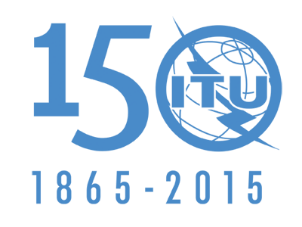 الاتحــــاد الـدولــــي للاتصــــالاتالجلسة العامةالإضافة 11
للوثيقة 62-A16 أكتوبر 2015الأصل: بالصينيةجمهورية الصين الشعبيةجمهورية الصين الشعبيةمقترحات بشأن أعمال الـمؤتـمرمقترحات بشأن أعمال الـمؤتـمرالبنـد 11.1 من جدول الأعمالالبنـد 11.1 من جدول الأعمالالتوزيع على الخدماتالتوزيع على الخدماتالتوزيع على الخدماتالإقليم 1الإقليم 2الإقليم 3.........-7 145	ثابتة	متنقلة	أبحاث فضائية (أرض-فضاء)  	459.5  458.5-7 145	ثابتة	متنقلة	أبحاث فضائية (أرض-فضاء)  	459.5  458.5-7 145	ثابتة	متنقلة	أبحاث فضائية (أرض-فضاء)  	459.5  458.57 235-		ثابتة	متنقلة	أبحاث فضائية (أرض-فضاء)460.5   	458.5  459.57 235-		ثابتة	متنقلة	أبحاث فضائية (أرض-فضاء)460.5   	458.5  459.57 235-		ثابتة	متنقلة	أبحاث فضائية (أرض-فضاء)460.5   	458.5  459.57 250-7 235		ثابتة	متنقلة	458.57 250-7 235		ثابتة	متنقلة	458.57 250-7 235		ثابتة	متنقلة	458.5